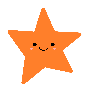 MaandagDinsdagWoensdagDonderdagVrijdagZaterdagZondag27 augustus28  augustus29  augustus30  augustus31  augustus123      start van het schooljaar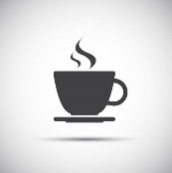 KOFFIEBAR                  OCinstapdag peuters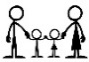 Vergaderingoudercomité4567 8910 startviering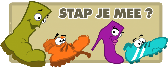       op school  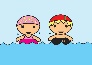 Zwemmen:1e + 2e + 3e + 6e ljstart : warme maaltijden  en drankjes11121314   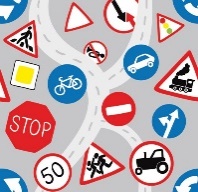 start verkeersweek151617   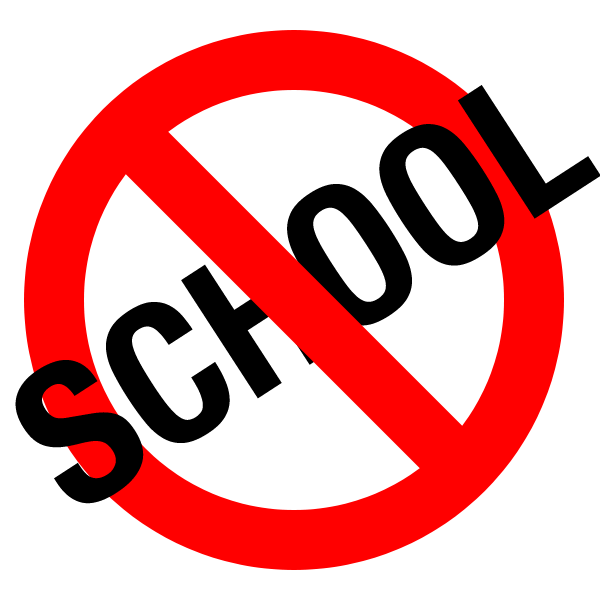 pedagogische studiedag18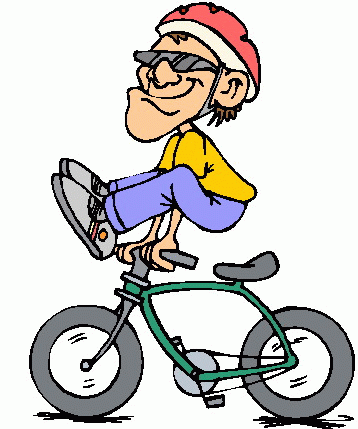 Gekke fietsen19Schoolfotograaf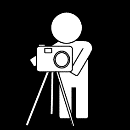 20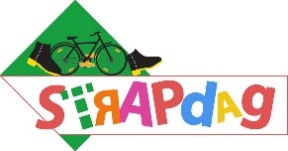 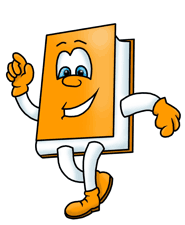 Bibbezoek 5L + 6L 21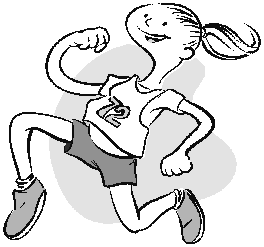 Scholenveldloop222324      Zwemmen:1e + 2e + 3e + 6e lj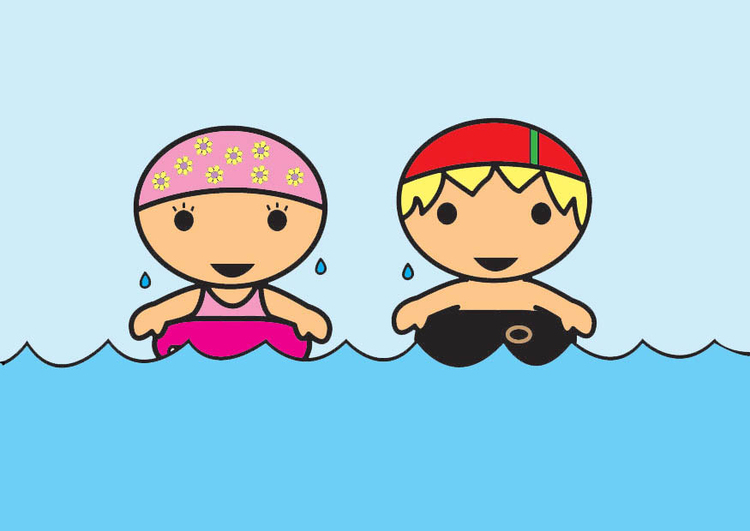 252627      282930 Officiële inhuldiging14u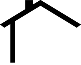 